ZAPIEKANKA Z CUKINII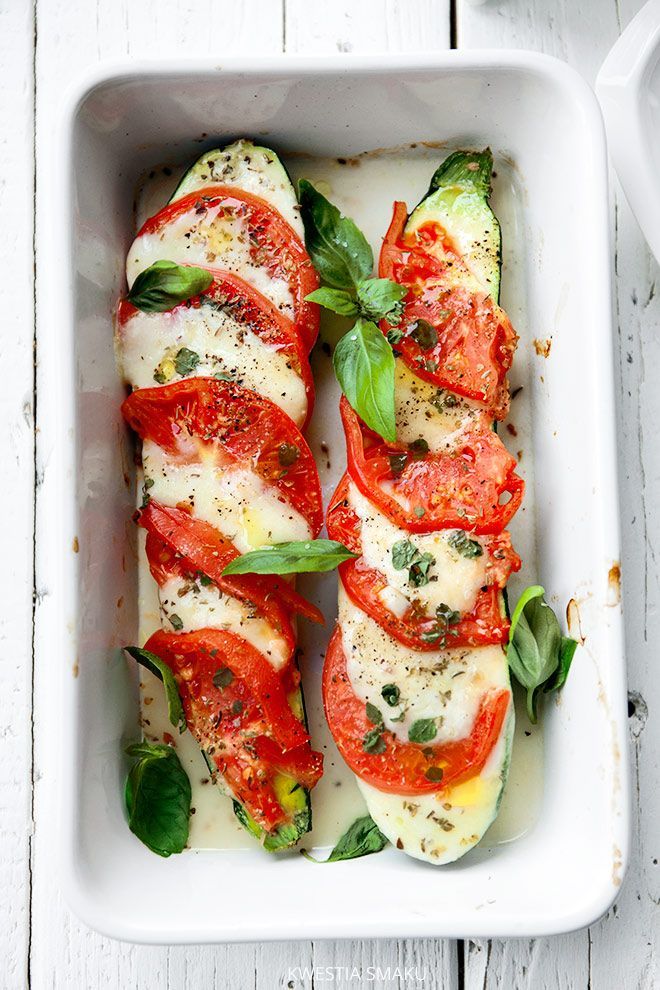 SKŁADNIKI: 1 mała cukinia1 pomidor1 kulka mozzarellisól, pieprz, oliwa bazyliaczosnekWYKONANIE:Piekarnik nagrzać do 180 stopni C. Cukinię przepołowić, łyżeczką wydrążyć nasiona. Cukinię doprawić solą, pieprzem, posmarować  czosnkiem i skropić oliwą. Ułożyć w naczyniu żaroodpornym rozcięciem do góry i wstawić do piekarnika. Piec przez 25 minut.Na podpieczonej cukinii ułożyć na przemian pomidora i mozzarellę. Doprawić solą morską, świeżo zmielonym pieprzem, świeżym oregano (można też posypać tartym parmezanem) i wstawić do piekarnika na ok. 13 minut, do czasu aż ser się roztopi. Skropić oliwą i posypać świeżą bazylią.SMACZNEGO!!!!!!